LEGO CONSTRUCTION COMPANY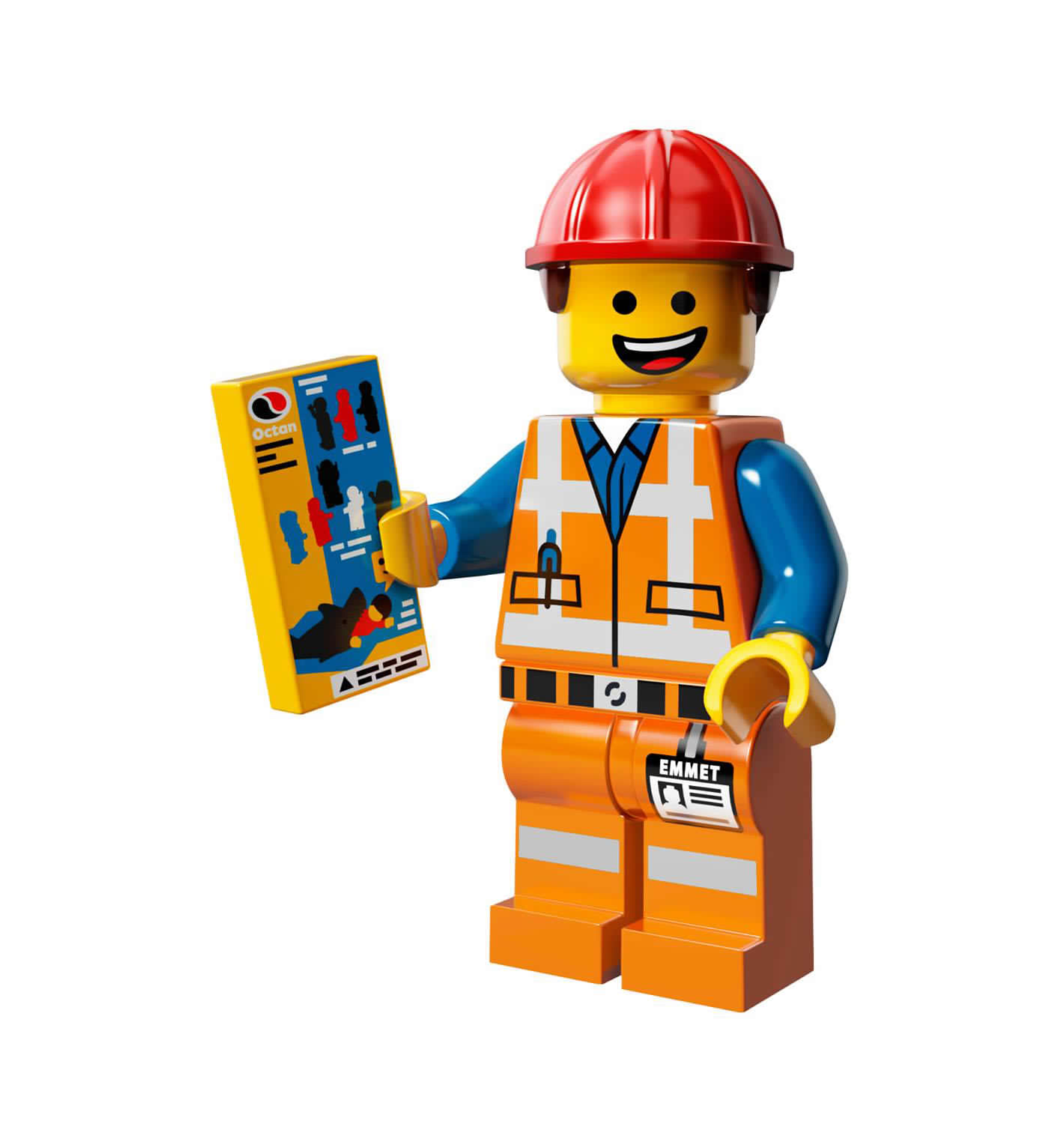 GARAGE PLANThe garage needs to be built on the grey lot pad. We need a garage built that has a perimeter of 70 - 80 knobs/studs. The garage needs to be in the shape of a Quadrilateral.The garage needs to be between 6 – 8 cm in height. The owner has asked for some sort of repeating pattern in the garage. The Lego manufacturers would like a graph of the number of different colour blocks you used for the entire project. The City of Lego would like to know the cost of your garage based on the colour of Lego blocks used.  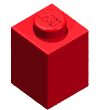 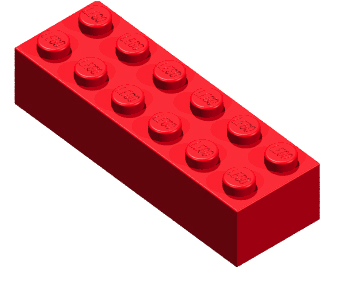 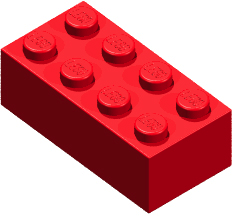 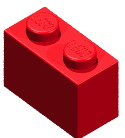 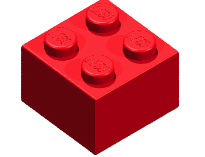 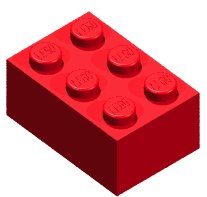 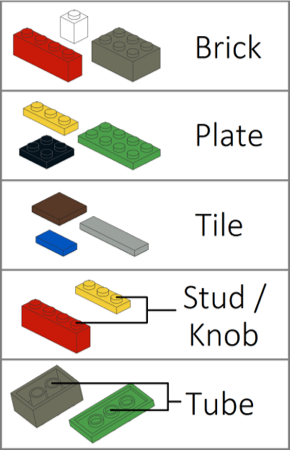 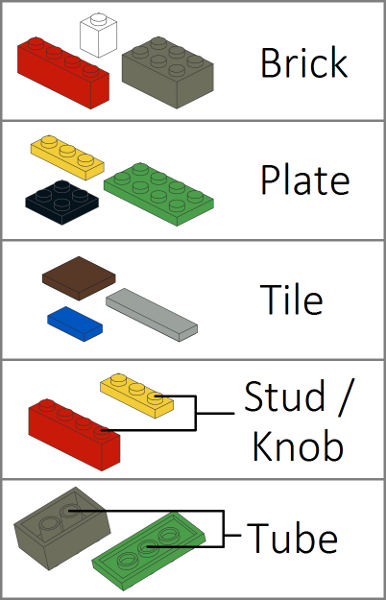 	WORK ORDER	BlueBlackWhiteBrownRedGreenGreyOrangeYellowColourAmountPriceTotalBlue$0.05Black$0.10White$0.25Brown e$0.25Red$0.25Green$0.50Grey$0.50Orange$1.00Yellow $2.00